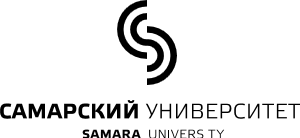 МИНОБРНАУКИ РОССИИФЕДЕРАЛЬНОЕ ГОСУДАРСТВЕННОЕ АВТОНОМНОЕ ОБРАЗОВАТЕЛЬНОЕ УЧРЕЖДЕНИЕ ВЫСШЕГО ОБРАЗОВАНИЯ«САМАРСКИЙ НАЦИОНАЛЬНЫЙИССЛЕДОВАТЕЛЬСКИЙ УНИВЕРСИТЕТ ИМЕНИ АКАДЕМИКА С.П. КОРОЛЕВАУТВЕРЖДАЮ                                                      Проректор по учебной работе ________________ А.В. Гаврилов                                                                  « ____ » _____________  20___  годРАСПИСАНИЕзанятий студентов социально-гуманитарного института факультета филологии и журналистики, направление 42.03.02 Журналистика, заочная форма обучения, 4 курс, осенний семестр 2022/2023 учебного года, группа 5401-420302ZНачальник УМУ Н.В. Соловова ________________Директор СГИ А.Ю. Нестеров _______________Декан факультета А.А. Безрукова ______________ДатаВремяДисциплинаВид занятияПреподавательАудитория28 ноября, понедельник 17.00Теория и практика медиаисследованийЛДятлова Е.Н.Л9-22в28 ноября, понедельник 18.45Теория и практика медиаисследованийЛДятлова Е.Н.Л9-22в28 ноября, понедельник 20.25Теория и практика медиаисследованийПрДятлова Е.Н.Л9-22в29 ноября, вторник9.45Мультимедийный проект в современном информационном пространстве, 1 подгруппаЛабКарелова Т.В.406-2729 ноября, вторник11.30Мультимедийный проект в современном информационном пространстве, 1 подгруппаЛабКарелова Т.В.406-2729 ноября, вторник13.30Мультимедийный проект в современном информационном пространстве, 2 подгруппаЛабКарелова Т.В.406-2729 ноября, вторник15.15Мультимедийный проект в современном информационном пространстве, 2 подгруппаЛабКарелова Т.В.406-2730 ноября, среда13.30ФилософияЛПахолова И.В.306-2730 ноября, среда15.15ФилософияЛПахолова И.В.306-2730 ноября, среда17.00Теория и практика медиаисследованийПрДятлова Е.Н.306-2730 ноября, среда18.45Теория и практика медиаисследованийПр+ЗАЧЕТДятлова Е.Н.306-271 декабря, четверг11.30История зарубежной журналистикиЛАржанов А.П.303-231 декабря, четверг13.30История зарубежной журналистикиЛАржанов А.П.303-231 декабря, четверг15.15Основы журналистской деятельностиЛСилантьев С.Е.303-232 декабря, пятница15.15ФилософияЛПахолова И.В.226А-272 декабря, пятница17.00ФилософияЛПахолова И.В.226А-273 декабря, субботаДень подготовкиДень подготовкиДень подготовкиДень подготовкиДень подготовки5 декабря, понедельникДень подготовкиДень подготовкиДень подготовкиДень подготовкиДень подготовки6 декабря, вторник8.00Современные технологии в рекламе и связях с общественностью ЛЛабутина В.В.511-22б6 декабря, вторник9.45Современные технологии в рекламе и связях с общественностью ЛЛабутина В.В.511-22б6 декабря, вторник11.30История отечественной журналистикиЛТрифонова В.В.511-22б6 декабря, вторник13.30История отечественной журналистикиЛТрифонова В.В.513-227 декабря, среда15.15Основы журналистской деятельности, 1 подгруппаПрСилантьев С.Е.218-277 декабря, среда17.00Основы журналистской деятельностиЛСилантьев С.Е.218-277 декабря, среда18.45Основы журналистской деятельности, 2 подгруппаПрСилантьев С.Е.218-278 декабря, четверг15.15Психология журналистикиЛПерепелкин М.А.226А-278 декабря, четверг17.00Психология журналистикиЛПерепелкин М.А.226А-279 декабря, пятница9.45ФилософияПрПахолова И.В.409-279 декабря, пятница11.30ФилософияПрПахолова И.В.409-279 декабря, пятница13.30Мультимедийный проект в современном информационном пространстве, 1 подгруппаЛабКарелова Т.В.308-279 декабря, пятница15.15Мультимедийный проект в современном информационном пространстве, 1 подгруппаЛаб + ЗачетКарелова Т.В.308-2710 декабря, суббота9.45История зарубежной журналистикиЛАржанов А.П.Л7-2710 декабря, суббота11.30История зарубежной журналистикиПрАржанов А.П.Л7-2710 декабря, суббота13.30История зарубежной журналистикиПр + ЗачетАржанов А.П.Л7-2712 декабря, понедельникДень подготовкиДень подготовкиДень подготовкиДень подготовкиДень подготовки13 декабря, вторник11.30Мультимедийный проект в современном информационном пространстве, 2 подгруппаЛабКарелова Т.В.407-2713 декабря, вторник13.30Мультимедийный проект в современном информационном пространстве, 2 подгруппаЛаб + ЗачетКарелова Т.В.407-2713 декабря, вторник15.15Основы журналистской деятельности, 1 подгруппаПрСилантьев С.Е.Л1-2713 декабря, вторник17.00Основы журналистской деятельности, 1 подгруппаПрСилантьев С.Е.Л1-2714 декабря, среда15.15Основы журналистской деятельности, 2 подгруппаПрСилантьев С.Е.Л1-2714 декабря, среда17.00Основы журналистской деятельностиЛСилантьев С.Е.Л1-2714 декабря, среда18.45Основы журналистской деятельности, 1 подгруппаПрСилантьев С.Е.Л1-2715 декабря, четверг15.15Психология журналистикиПрПерепелкин М.А.306-2715 декабря, четверг17.00Психология журналистикиПр + ЗачетПерепелкин М.А.306-2716 декабря, пятница15.15ФилософияЭКЗАМЕНПахолова И.В.222-2717 декабря, субботаДень подготовкиДень подготовкиДень подготовкиДень подготовкиДень подготовки19 декабря, понедельник9.45История отечественной журналистикиЛТрифонова В.В.515-22б19 декабря, понедельник11.30История отечественной журналистикиПрТрифонова В.В.515-22б19 декабря, понедельник13.30История отечественной журналистикиПр + ЗачетТрифонова В.В.515-22б20 декабря, вторник8.00Современные технологии в рекламе и связях с общественностью ЛЛабутина В.В.107-22б20 декабря, вторник9.45Современные технологии в рекламе и связях с общественностью ПрЛабутина В.В.107-22б21 декабря, среда17.00Основы журналистской деятельности, 2 подгруппаПрСилантьев С.Е.Л1-2721 декабря, среда18.45Основы журналистской деятельности, 2 подгруппаПрСилантьев С.Е.Л1-2722 декабря, четверг9.00Современные технологии в рекламе и связях с общественностью ЭКЗАМЕНЛабутина В.В.107-22б